Name ___________________				Date ___________________ Schlansky 						Algebra IIFinding k in a Polynomial Equation1. Consider the polynomial . Find a value of k so that  is a factor of P. Find all the zeros of P.2. Consider the polynomial . Find a value of k so that  is a factor of P. Find all the zeros of P.3. Given , and, algebraically determine all the zeros of .4. Given , , and , algebraically determine all the zeros of .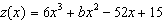 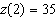 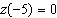 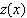 5. Given , andis a factor, algebraically determine all the zeros of .